Приложение к приказу №  от 15.03.2022гПлан-график (дорожная карта)по введению и реализации обновленных федеральных государственных образовательных стандартов начального общего и основного общего образования в МБОУ «Сахзаводская СОШ»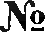 Наименование мероприятияСрокиОтветственныеисполнителиОжидаемые результаты Мероприятия по поэтапному введению обновленных ФГОС HOO и ФГОС ООО Мероприятия по поэтапному введению обновленных ФГОС HOO и ФГОС ООО Мероприятия по поэтапному введению обновленных ФГОС HOO и ФГОС ООО Мероприятия по поэтапному введению обновленных ФГОС HOO и ФГОС ООО Мероприятия по поэтапному введению обновленных ФГОС HOO и ФГОС ООО1.Самооценка готовности   общеобразовательной организации к реализации обновленных ФГОС HOO и ФГОС ООО (условий, ресурсного обеспечения реализации образовательных программ)Февраль — март2022 годаАдминистрацияСамооценка	готовностиобщеобразовательных         организаций    к реализации обновленных ФГОС HOO и ФГОС ООО проведена.2.Приказ о создании рабочей группы по введению обновленных	ФГОС	HOO и ФГОС ООО в образовательной организацииМарт2022ДиректорОпределен	состав	рабочей	группыпо введению обновленных ФГОС HOO  и ФГОС ООО3.Разработка	и утверждение	Плана — графика введения обновленных ФГОС HOO и ФГОС ООО в образовательной организацииМарт2022Замдиректора по УВРРазработка	и	утверждение	Плана—графика введения обновленных ФГОС HOO и ФГОС ООО4.Проведение педагогических советов о введении ФГОС HOO и ФГОС   ОООМарт — апрельАдминистрацияСинхронизированы процессы введения обновленных	ФГОС	HOO и ФГОС ООО для организации работы педкоманд5.Осуществление	повышения квалификации управленческой и педагогической команд по   вопросам введения обновленных ФГОС: разработан и реализован план-график курсовой    подготовки управленческих кадров и  педагогических работников, реализующих ООП HOO и ООП ОООФевраль — июнь2022;сентябрь 2022 года — июнь 2023 годаАдминистрацияУправленческая    и     педагогическиекоманды освоили	 программы повышения	 квалификации  по вопросам введения обновленных ФГОС HOO и ФГОС ООО6.Разработка	и	утверждение основной образовательной программы начального общего  образования (ООП HOO) и основного общего образования (ООП ООО)Апрель — май2022 годаРабочие группы по введению обновленных ФГОС HOO  и ФГОС ОООВ общеобразовательной организации разработаны и утверждены ООП HOO и ООП ООО7.Разработка и утверждение рабочих программ по учебным	предметам, программ внеурочной   деятельностиАпрель — май2022 годаПедагогиВ общеобразовательной организации разработаны и утверждены рабочиепрограммы	по учебным предметам, программы внеурочной деятельности8.Формирование системы мониторингаготовности	каждого	учителя к реализации обновленных	ФГОС	HOO и ФГОС ООО (пройдены курсы повышения квалификации, утверждены рабочие программы, в календарно - тематическое планирование, встроены задания по формированию функциональной грамотности, в педагогическую деятельность включены федеральные онлайн конструкторы, электронные	конспекты уроков, соответствующие	требованиям обновленных ФГОС и др.)Апрель — май2022 годаАдминистрация, педагогиСинхронизированы процессы введенияобновленных	ФГОС	HOO9.Приведение	нормативной	базы (локальных актов)	образовательной организации  в соответствие	с требованиями обновленныхФГОС	HOO и ФГОС ООО, внесены необходимые изменения в:Апрель — май2022АдминистрацияСинхронизированы процессы введенияобновленных	ФГОС	HOO    и ФГОС ООО для организации работы педагогических  и  управленческой командПравила приема граждан на обучение;Положение о	порядке зачета результатов освоения обучающимися учебных предметов;Положение о языках образования;Положение, регламентирующее режим занятий обучающихся;Положение  о  методической         работе общеобразовательных организаций, обеспечивающего сопровождение введения обновленных ФГОС;Положение о формах, периодичности, порядке текущего	контроля успеваемости и   промежуточной    аттестации   обучающихся в части    введения    комплексного    подхода к оценке результатов обучения;Положение	об организации обучения лиц с ограниченными возможностями здоровья;Положение о режиме занятий и др.10.Определение списка учебников, учебных пособий, информационно-цифровых ресурсов, используемых в образовательном процессе  соответствующих требованиям обновленными      ФГОС HOO	и ФГОС ООО; обеспечена  доступность использования информационно- методических ресурсов для участников образовательных   отношений.  Комплектование      библиотеки УMK по всем предметам учебного плана для реализации обновленных	ФГОС HOO и ФГОС ООО в соответствии  с Федеральным перечнем учебниковв соответствии со сроками утверждения Федерального перечня учебниковАдминистрация,рабочие группы по введению обновленных ФГОС HOO  и ФГОС ООООбучающиеся обеспечены	YMKдля освоения обновленных ФГOC HOO  и ФГОС ООО11.Определение модели реализации сетевых форм взаимодействия общеобразовательной организации с организациями дополнительного образования, учреждениями культуры и спорта в реализации основных образовательных программ, соответствующих требованиям обновленных ФГOC HOO и ФГОС ОООАпрель — май2022 годаАдминистрация,рабочие группы по введению обновленных ФГОС HOO  и ФГОС ОООСинхронизированы процессы введенияобновленных	ФГОС	HOO  и ФГОС ООО для организации работы педагогических и управленческой команд12.Разработка   плана   работы внутришкольных методических объединений с ориентацией на рассмотрение и методическую помощь педагогическим работникам в вопросах реализации обновленных ФГOC HOO и ФГОС ООО, сформированы методические группы по всем направлениях функциональной грамотностиАпрель — май2022 годаАдминистрация, руководители предметных УМОСинхронизированы процессы введенияобновленных	ФГОС	HOO и ФГОС ООО для организации работы педагогических и управленческой команд13.Обеспечение	кадровыми,	финансовыми,материально-техническими и иными условиями   реализации основной образовательной        программы начального общего и основного общего образования, соответствующей требованиям обновленных ФГОС HOO и ФГОС ОООАвгуст2022 годаАдминистрацияСинхронизированы процессы введенияобновленных	ФГОС	HОO  и ФГОС ООО для организации работы педагогических и управленческой команд14.Проведение классных родительских собраний в 1-х — 4-х и 5-х классах с информацией       об обучении	по обновленным ФГОС HOO и ФГОС ОООАпрель — май2022 годаАдминистрация, классные руководители 1-х — 4-х и 5-х классовРодители (лица, их    заменяющие)проинформированы об обучении  по обновленным ФГОС HOO и ФГОС ООО15.Информирование родительской общественности o постепенном переходе на ФГОС HOO и ФГОС ООО.Размещение	на сайте образовательной организации информационных материалов обучения      по обновленным ФГОС HOO и ФГОС ООО.В течение всегопериодаАдминистрация,рабочие группы по введению обновленных ФГОС HOO  и ФГОС ОООНа сайте образовательной организацииразмещены	информационные  материалы